ASTON, ERDINGTON SALTLEY & SUTTON S.F.A. 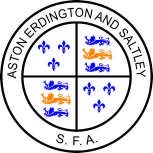 Managers Data Protection Consent Forms I have provided my email address / telephone number / mobile telephone number / postal address Aston, Erdington Saltley & Sutton Schools Football Association and in so doing consent for it to be used by Association officials/volunteers to contact me with regard to my son/daughter’s involvement in football organised by Association. I also give consent to you using the same contact details for related activities (e.g. such as awards ceremonies, meetings/briefings, consultations on future plans) organised by the Association. I consent to you using any data I provide about my son/daughter for the purposes of the above activities. I understand that at any point I can have all or any of my contact details removed from your records, and/or instruct you to cease to contact me for either or both of the reasons above, and that I have the right for that to happen quickly. I further understand that my data will be held until my son/daughter no longer plays football for the above Association, and immediately thereafter it will be confidentially destroyed unless I explicitly ask you to retain it so that I can be kept up to date with football and/or related activities of the Association. I will update the Association in the event that any of these contact details change. I have seen the Association’s privacy notice and understand who to contact should any changes or queries arise. Name Signature						Date